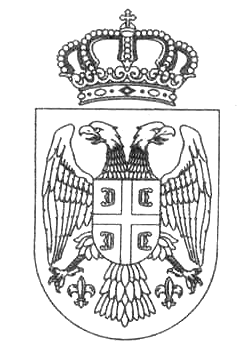 РЕПУБЛИКА СРБИЈААУТОНОМНА ПОКРАЈИНА ВОЈВОДИНАГРАД ЗРЕЊАНИНГРАДОНАЧЕЛНИКБрој:016-16/21-72-IIДатум: 9.11.2021.На основу  Одлуке Градског Већа о усвајању Програма доделе бесповратних средстава за Економско оснаживање жена и подстицање развоја женског предузетништва на територији града Зрењанина за 2021. годину  број 06-149-5/21-III od 28.10.2021. године, дана  12.11.2021. године Градоначелник расписује ЈАВНИ ПОЗИВза доделу бесповратних средстава  за економско оснаживање жена и подстицања развоја  женског предузетништва кроз финансијску подршку у пословању на територији Града Зрењанина за 2021. годиниПрограм о додели бесповратних средстава за економско оснаживање жена и подстицања развоја  женског предузетништва кроз финансијску подршку у пословању на територији Града Зрењанина у 2021. години (у даљем тексту: Програм) спроводи Град Зрењанин (у даљем тексту: Град).Укупно расположива бесповратна средства за реализацију овог програма су 2.000.000,00 динара.        Право за подношење пријава на основу Програма на Јавни позив имају:Мали и микро привредни субјекти и предузетнице, које кумулативно испуњавају следеће услове:- да је власник жена са најмање 51% удела у истом, односно  у којем је жена одговорно лице за пословање и управљање (директор) уписана у АПР-у, - да су регистровани на територији града Зрењанина,- да су основани не раније од 1.11.2019. године,- да су позитивно пословали у  2020. години (исказао нето добитак);- да над њима није покретнут стечајни поступак или поступак ликвидације,- да су измирили све обавезе по основу пореза и доприноса,- да им није изречена правоснажна мера забране обављања делатности,- да за исте намене није конкурисао за бесповратна средства која потичу из јавних средстава по неком другом програму државне помоћи или из других извора финансирања.- да у било ком периоду у току две узастопне фискалне године закључно са даном доношења одлуке о додели бесповратних средстава, није примио дозвољену de minimis државну помоћ чија би висина заједно са траженим средствима прекорачила износ од 23.000.000,00 динара; Незапослене жене евидентиране у Националној служби за запошљавање - филијала Зрењанин са пребивалиштем на територији града Зрењанина ако:- региструје привредни субјекат у року од 10 дана по објављивању Решења о додели средстава, а пре потписивања Уговора о додели бесповратних средстава,- да су измирили све обавезе по основу пореза и доприноса,- да им није изречена правоснажна мера забране обављања делатности,- да за исте намене није конкурисао за бесповратна средства која потичу из јавних средстава по неком другом програму државне помоћи или из других извора финансирања.Незапослено лице је у обавези да региструје делатност у складу са поднетим захтевом са бизнис планом. Уговор се закључује након извршене провере исправности достављене документације за закључивање уговора.Финансијска помоћ се одобрава као једнократна и бесповратна.  	Привредни субјекти који задовоље услове Програма могу остварити право на финансијску подршку у виду бесповратних средстава у износу до 75% вредности улагања на основу профактуре.Финансијска помоћ се додељује корисницама једнократно и неповратно, у највишем износу до 200.000,00 РСД за привредне субјекте који ће бити основани након доношења Коначне листе корисника средстава, односно 100 000,00 РСД за привредне субјекте који су основани не раније од 1.11.2019. године.Средства су намењена за субвенционисање трошкова за набавку машина/опреме у 2021.години.Под набавком машине/опреме се подразумевају машине и опрема које су у функцији израде или припреме и дораде финалног производа. Машине/ опрема морају бити нови и намењени за професионалну употребу. Изузетно на предлог Комисије за утврђивање права на финансијску подршку женама на територији града Зрењанина, може се одобрити субвенционисање трошкова за набавку половне машине/опреме не старије од 5 година.Кориснице додељена новчана средстава могу распоредити:                   - до 10% за обртна средства,                   - до 15% за уређење пословног простора,                  - од 75%  за набавку машине/опреме.На Јавни позив доставља се следећа документација:  Привредни субјекти- прецизно попуњен Пријавни образац са бизнис планом на прописаном обрасцу (Образац 1), - фотокопија Решења о упису у  Регистар привредних субјеката,- предрачун или предуговор за набавку опреме уз временску важност предрачуна најмање 30 дана,- доказ о измирењу обавеза по основу пореза и доприноса у Републици Србији,- Изјава продавца о пореклу опреме и две фотографије опреме/машине уколико је предмет набавке половна машина/опрема,-  Изјава да предмет финансирања за који се конкурише неће бити финансиран делимично или у целости из било ког другог извора јавних средстава и да ће додељена средства наменски користи и да неће отуђити предмет инвестиције нити дозволити другом лицу да користи предмет улагања у периоду од две године од дана набавке опреме/ машине (Изјава бр.1),-Изјава да у било ком периоду у току две узастопне фискалне године закључно са даном доношења одлуке о додели бесповратних средстава, није примио дозвољену de minimis државну помоћ чија би висина заједно са траженим средствима прекорачила износ од 23.000.000,00 динара (Изјава бр.1);- Обавештење о  о раније примљеној de minimis државној помоћи - Изјава о сагласности за обраду личних података (Изјава бр.2),- - Изјава о сагласности за прикупљање података (Изјава бр. 3),- Уколико је привредни субјекат награђиван доставити доказ о добијеним наградама и признањима за постигнут квалитет производа / услуга остварен у периоду 2019-2021. година (копије докумената),- Уколико привредни субјекат запошљава лица са инвалидитетом приложити Изјаву о броју запослених ОСИ оверену код надлежног органа за оверу.Незапослене жене- прецизно попуњен Пријавни образац са бизнис планом на прописаном обрасцу (Образац 1),- очитану личну карту,- предрачун или предуговор за набавку опреме уз временску важност предрачуна најмање 30 дана,- уверење са евиденције Националне службе за запошљавање да је лице незапослено,- докази за особе са инвалидитетом - решење о инвалидности или процени радне способности и могућности запослења или одржања запослења,- Изјава продавца о пореклу опреме и две фотографије опреме/машине уколико је предмет набавке половна машина/опрема,- Изјава да предмет финансирања за који се конкурише неће бити финансиран делимично или у целости из било ког другог извора јавних средстава и да ће додељена средства наменски користи и да неће отуђити предмет инвестиције нити дозволити другом лицу да користи предмет улагања у периоду од две године од дана набавке опреме/ машине (Изјава бр.1),- Изјава о сагласности за обраду личних података (Изјава бр.2),- Изјава о сагласности за прикупљање података (Изјава бр. 3).Документација која се предаје Комисији за утврђивање права на финансијску подршку женама на територији града Зрењанина (у даљем тексту: Комисија) уз захтев се не враћа, већ се чува у архиви.Све изјаве које се достављају Комисији морају бити оверене код органа надлежног за оверу.Програм се објављује на сајту Града Зрењанина http://www.zrenjanin.rs/sr/e-uprava/oglasi-i-konkursi.Документација се упућује путем поште препоручено или лично, у затвореној коверти Комисији за утврђивање права на финансијску подршку женама на територији града Зрењанина, на адресу ГРАД ЗРЕЊАНИН, ГРАДСКА УПРАВА, Трг слободе бр. 10, Зрењанин, са назнаком “ЗА ЈАВНИ ОГЛАС за доделу бесповратних средстава за економско оснаживање жена и подстицање развоја женског предузетништва кроз финансијску подршку за почетнике у пословању на територији града Зрењанина у 2021. години”, са посебном назнаком: “НЕ ОТВАРАТИ”. Рок за подношење пријава износи 15 дана од дана јавног оглашавања на званичном сајту Града Зрењанина у делу предвиђеном за јавне огласе и конкурсе. Пријаве поднете након предвиђеног рока неће се разматрати. Пријава ће се сматрати неблаговременом у случају да је поднета по истеку рока означеног у јавном огласу за подношење пријава. Неуредном пријавом ће се сматрати пријава која је поднета у отвореној коверти или која не садржи све потребне податке и уредно захтевана документа. Конкурсна документација и комплетна информација о свим битним елементима и правилима за учешће у овом јавном позиву могу се преузети са интернет странe Града Зрењанина: http://www.zrenjanin.rs/sr/e-uprava/oglasi-i-konkursi.За све информације везане за Јавни позив заинтересовани се могу обратити Данки Јечменици на телефон 064/811 6310. За помоћ око подношења и попуњавања Пријаве подносиоци се могу обратити Зрењанинском едукативном центру на телефон 023/521-090 или путем електронске поште: zreduc@gmail.com, док за регистрацију привредног субјекта помоћ пружа Унија послодаваца путем телефона 023/533-730 или електронске поште: poslodavcizr@gmail.com.